APPENDIX Y
COVER LETTER FOR PUBLIC REVIEW DRAFT STANDARDSPUBLIC REVIEW DRAFTS: DEAS 821:2024 Maize seed- Requirements for certificationDEAS 822:2024 Sorghum seed – Requirements for certificationDEAS 823:2024 Sunflower seed- Requirements for certificationDEAS 824: 2024 Soybean seed -Requirements for certificationDEAS 825:2024 Groundnuts seed- Requirements for certificationThis Draft East African Standards has been prepared by the Seed and Propagation Materials  Technical Committee in accordance with the procedures of the Bureau and is now being circulated for public comments.The Committee would appreciate any comments on this Draft Standards, which should be submitted before 06/07/2024 using the attached template.  It will also be appreciated if those who have no specific comments to make but find the draft standard generally acceptable can notify us accordingly.Suggestions entailing amendments of the text should include wording preferred and the relevant clause number quoted against any comments made.This draft standard is subject to change and should not be referred to or used as a Kenya Standard.All correspondence pertaining to this draft standard should be addressed to the Managing Director, Kenya Bureau of Standards for the attention of Agnes Mdzomba mdzombaa@kebs.orgYours faithfully,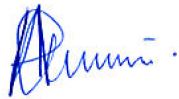 For: DIRECTORSTANDARDS DEVELOPMENT AND INTERNATIONAL TRADETitles:DEAS 821:2024 Maize seed- Requirements for certificationDEAS 822:2024 Sorghum seed – Requirements for certificationDEAS 823:2024 Sunflower seed- Requirements for certificationDEAS 824: 2024 Soybean seed -Requirements for certificationDEAS 825:2024 Groundnuts seed- Requirements for certification DEAS 821:2024 Maize seed- Requirements for certificationDEAS 822:2024 Sorghum seed – Requirements for certificationDEAS 823:2024 Sunflower seed- Requirements for certificationDEAS 824: 2024 Soybean seed -Requirements for certificationDEAS 825:2024 Groundnuts seed- Requirements for certification Document Type:PUBLIC REVIEW DRAFTSPUBLIC REVIEW DRAFTSDates:Circulation dateClosing dateDates:06/05/202406/07/2024